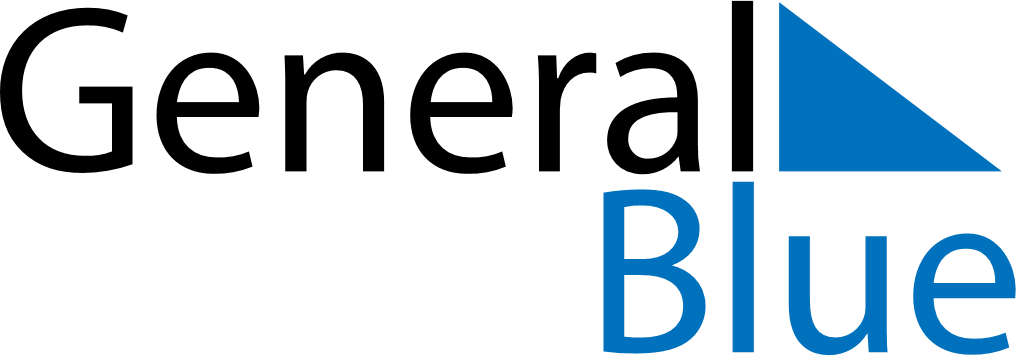 Monaco 2022 HolidaysMonaco 2022 HolidaysDATENAME OF HOLIDAYJanuary 1, 2022SaturdayNew Year’s DayJanuary 27, 2022ThursdaySaint Devota’s DayApril 15, 2022FridayGood FridayApril 17, 2022SundayEaster SundayApril 18, 2022MondayEaster MondayMay 1, 2022SundayLabour DayMay 2, 2022MondayLabour Day (substitute day)May 26, 2022ThursdayAscension DayJune 6, 2022MondayWhit MondayJune 16, 2022ThursdayCorpus ChristiAugust 15, 2022MondayAssumptionNovember 1, 2022TuesdayAll Saints’ DayNovember 19, 2022SaturdayH.S.H. the Sovereign Prince’s DayDecember 8, 2022ThursdayImmaculate ConceptionDecember 25, 2022SundayChristmas DayDecember 26, 2022MondayChristmas Day (substitute day)